INDICAÇÃO Nº 3727/2018Indica ao Poder Executivo Municipal tapar buracos de responsabilidade do Departamento de Água e Esgoto – DAE nas Ruas Vitório Padovese e Avenida Lázaro Gonçalves de Oliveira.  Excelentíssimo Senhor Prefeito Municipal, Nos termos do Art. 108 do Regimento Interno desta Casa de Leis, dirijo-me a Vossa Excelência para sugerir que faça o procedimento para tapar buracos de responsabilidade do DAE – Departamento de Água e Esgoto nas ruas Vitório Padovese, defronte ao número 207 e Avenida Lázaro Gonçalves de Oliveira, de fronte ao número 320, no bairro Parque do Lago. Justificativa:Conforme relatos de moradores e analisado in loco, estas vias necessitam da finalização do serviço concluída com a camada asfáltica. Atualmente nestes pontos encontram-se buracos com terra e pedras, dificultando o tráfego pelas vias e gerando grandes oportunidades para acidentes. Plenário “Dr. Tancredo Neves”, em 04 de junho de 2.018.Ducimar de Jesus CardosoKADU GARÇOM  -Presidente-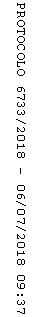 